Autodichiarazione sullo stato di salute ai fini dell'accesso al DCCIIl/la sottoscritto/a, Cognome e Nome…………………………………………………………………………………..Luogo di nascita………………………………………………………..Data di nascita …………………….Ditta ………………………………………………………………………………………………..Email ………………………………………………………………………………..Cellulare ……………………………………………………………………………Si impegna a NON accedere negli spazi dell’Ateneo nel caso in cui:— presenti febbre (oltre 37,5°C) o altri sintomi d'infezione respiratoria acuta simil-influenzali o sintomi caratterizzati da alterazioni del gusto e dell’olfattooppure— abbia presentato quadri clinici come sopra descritti negli ultimi 14 giorni o, in alternativa, non abbia strettamente seguito tutte le indicazioni e prescrizioni fornite dal proprio Medico di Medicina Generale o dalla ASL territorialmente competenteoppure— sia sottoposto alla misura della quarantena o dell’isolamento domiciliare fiduciario con sorveglianza sanitaria ai sensi della normativa in vigoreoppure— abbia avuto, per quanto di conoscenza, contatti con casi di COVID-19 negli ultimi 14 giorni.Dichiara di aver preso visione e compreso i contenuti dell’informativa relativa alle misure per contrastare e contenere la diffusione del virus SARS-CoV-2, pubblicata al seguente indirizzo:https://intranet.unige.it/sicurezza/informazioni-e-precauzioni-merito-all-infezione-da-coronavirus-sars-cov-2-e-allamalattiaDichiara di aver preso visione dell’informativa privacy pubblicata al seguente indirizzo:https://intranet.unige.it/sites/intranet.unige.it/files/2020.05.29%20Informativa%20Covid19.pdfFirma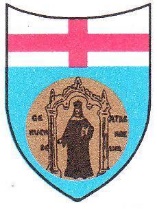 UNIVERSITA’ DEGLI STUDI DI GENOVADIPARTIMENTO DI CHIMICA E CHIMICA INDUSTRIALEVia Dodecaneso, 31 – 16146 GENOVATel. +39 0103536113  -  Fax +39 0103538733Direttore: Prof. Luca Banfi. E-mail: banfi@chimica.unige.it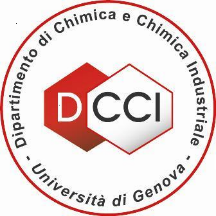 